УтверждаюНачальник ПЧ № 146 п. ШумскийОГБУ «ПСС Иркутской области»            		 	« 12 »  июня .МЕТОДИЧЕСКИЙ ПЛАНпроведения занятий по физической подготовке с работниками дежурного караула ПЧ № 146Физическая подготовка: Тема № 13.1.7: Наклон туловища вперед из положения лежа.Отработка норматива по физической подготовке: Норматив № 2.2: Наклон туловища вперед (количество раз в минуту).Вид занятия: практическое                               Отводимое время: 1 учебный часЦель занятия: приобретение и закрепление навыков работы Литература, используемая при проведении занятия: - Приказ МЧС Россия от 30.032011 № 153 (с изменениями Приказа МЧС России от 26.072016 № 402);Инструктаж по правилам охраны труда: Предупреждение травматизма обеспечивается: тщательной подгонкой обмундирования, спортивной одежды и обуви; проверкой исправности и безопасности спортивных сооружений, мест выполнения упражнений, инвентаря и оборудования; поддержанием в процессе занятий и соревнований высокой дисциплины; заблаговременной подготовкой и применением средств страховки и оказанием помощи при выполнении упражнений (приемов), связанных с риском и опасностью; учетом состояния здоровья и физической подготовленности личного состава, перенесшего заболевания; постоянным наблюдением за внешними признаками утомления личного состава; разъяснительной работой среди личного состава о мерах предупреждения травматизма; соблюдением мер, исключающих возможность обморожений, других обморочных состояний.Ход занятия и расчет учебного времениI. Вводная часть (время) 3 мин.- построение личного состава и прием рапорта;- проверка готовности учебной группы и состояния места проведения занятия;- доведение до обучаемых содержания целей, задач, учебных вопросов занятия и очередности их изучения;- проверки знания вопросов темы, уставных положений, правил охраны труда.II. Подготовительная часть (время) 7 мин.Общее укрепление организма и разминка перед основной частью занятия:III. Основная часть (время) 35 мин.Пособия и оборудование, используемые на занятии: спортивная форма, спортивная обувь«08»  мая  2019 годаРуководитель занятия:И.О. начальника караула ПЧ Номер упражненияОписание упражнения в терминологииКоличество повторенийНазначение упражнения (воздействие)Методические указания (на что обратить внимание)1Исходное положение – стоя, ноги на ширине плеч, руки опущены, круговое движение головой влево и вправо5 разУпражнение для мышц шеи-2Исходное положение – стоя, ноги на ширине плеч, руки опущены круговые движения плечами вперед и назад5 разУпражнения для разминки мышц спины-3Исходное положение – стоя, ноги на ширине плеч, руки на поясе, круговые движения туловищем влево вправо5 разУпражнения для разминки мышц таза.-4Исходное положение – сидя углом, руки в упоре сзади, сгибание-разгибание ног5 разУпражнение для мышц пресса-5Исходное положение – ноги на ширине плеч, руки опущены, пружинящие наклоны вперед, пальцами рук доставать пол, ноги в коленях не сгибать.5 наклоновУпражнения на растяжение мышц.-6Исходное положение – стоя, ноги на ширине плеч, выпрыгивание вверх, толкаясь двумя ногами, подтягивая колени к груди.5 разУпражнения для мышц бедра.-Основные элементы занятия, учебные вопросы и время на их отработкуДействия руководителя занятия и помощникаДля занятий и сдачи нормативов по физической подготовке личный состав распределяется на следующие возрастные группы:(Пункт в редакции, введенной в действие с 4 сентября 2016 года приказом МЧС России от 26 июля 2016 года № 402)Упражнение «Наклон туловища вперед» выполняется лежа на спине, руки за голову, пальцы в "замок", ноги закреплены, наклонить туловище вперед до касания локтями коленей и возвратиться в исходное положение до касания пола лопатками. Упражнение выполняется в течение одной минуты, разрешается незначительное сгибание ног.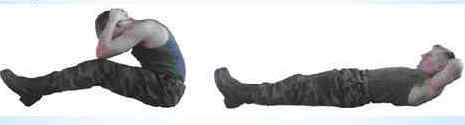 Приведение организма в относительно спокойное состояние. Суммарным показателем величины нагрузки (продолжительность плюс интенсивность) является величина ЧСС, измеренная через 10 и 60 минут после окончания занятия. Через 10 минут пульс не должен превышать 96 ударов в минуту, а через 1 час должен быть на 10-12 ударов в минуту выше исходной (до рабочей) величины. Например, если до начала занятия пульс был 70 ударов в минуту, то в случае адекватности нагрузки через 1 час после окончания тренировки он должен быть не более 82 ударов в минуту. Если же в течение нескольких часов после тренировки значения ЧСС значительно выше исходных, это свидетельствует о чрезмерности нагрузки, значит её необходимо уменьшить. Эти упражнения помогут организму восстановиться. Упр. 1. – стоя прямо, поднимите руки вверх.  Встряхивание рук с последующим опусканием их вниз и наклоном туловища вперед.Упр. 2. – стоя прямо, руки опущены вдоль туловища. Встряхните одной ногой, выполняя движения в различных плоскостях, стоя в упоре на другой ноге, после чего поменяйте ноги и проделайте то же самое второй ногой. Упр. 3. – стоя прямо, поднимите руки вверх. Опускайте расслабленные руки через стороны вниз, одновременно наклоняясь вперед и скрещивая руки перед собой.Руководитель следит за правильностью выполнения задания